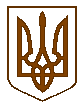 УКРАЇНАБілокриницька   сільська   радаРівненського   району    Рівненської    областіВ И К О Н А В Ч И Й       К О М І Т Е ТРІШЕННЯвід  17  січня  2019  року                                                                                  № 10                                                  Про затвердження плану заходів по Білокриницькій сільській раді з реалізації положень Комюніке 9-го засідання Міжурядової українсько-німецької комісії із співробітництва у справах осіб Німецького походження, які проживають в УкраїніКеруючись Законом України «Про місцеве самоврядування в Україні», на виконання окремого доручення Віце-прем’єр міністра України П. Розенка від 17 листопада 2018 року № 33641/7/1-18 до листа Міністерства культури України від 13 листопада 2018 року № 1980/18-5/10-18 щодо забезпечення виконання положень Комюніке, підписаного під час 9-го засідання Міжурядової українсько-німецької комісії із співробітництва у справах осіб німецького походження, які проживають в Україні,розглянувши районний план заходів з реалізації положень Комюніке 9-го засідання Міжурядової українсько-німецької комісії із співробітництва у справах осіб німецького походження, які проживають в Україні № вих.-172/01-57/19 від                        11.01.2019 року, виконавчий комітет Білокриницької сільської радиВИРІШИВ:Районний план заходів з реалізації положень Комюніке 9-го засідання Міжурядової українсько-німецької комісії із співробітництва у справах осіб німецького походження, які проживають в Україні, № № вих.-172/01-57/19 від 11.01.2019 року, взяти до відома.Затвердити план заходів  по Білокриницькій сільській раді з реалізації положень Комюніке 9-го засідання Міжурядової українсько-німецької комісії із співробітництва у справах осіб Німецького походження, які проживають в Україні згідно додатку 1.Виконавчомукомітету сільської ради забезпечити контроль за виконанням заходів відповідно до затвердженого плану.Сільський голова                                                                                      Т.ГончарукДодаток 1до рішення виконавчого комітету від «_17_» _січня_ 2019р. №_10__ПЛАН ЗАХОДІВзаходів по Білокриницькій сільській раді з реалізації положень Комюніке 9-го засідання Міжурядової українсько-німецької комісії із співробітництва у справах осіб Німецького походження, які проживають в УкраїніЗаступник сільського голови з питаньдіяльності виконавчих органів                                                             О. Казмірчук№ п/пНайменування заходуСтрок виконанняВідповідальні за виконання1Сприяти співробітництву між державними органами виконавчої влади, органами місцевого самоврядування, громадськими об’єднаннями та Федеративної Республіки Німеччина з питань задоволення освітніх, культурних, інформаційних та інших потреб представників німецької національної меншини Упродовж2019 рокуЧлени виконавчого комітету, депутати сільської ради2Сприяти налагодженню контактів з різноманітними установами обох країнах для проведення спільних заходів у сфері культури, освіти, мови, економіки та інтеграціїУпродовж2019 рокуЧлени виконавчого комітету, депутати сільської ради3Сприяти розширенню мережі літніх мовних таборів з вивчення німецької мовиУпродовж2019 рокуЧлени виконавчого комітету, депутати сільської ради